     Szkoła Podstawowa nr 7w Zespole Szkolno – Przedszkolny nr 3 w Legionowieul. Królowej Jadwigi 7, 05-120 Legionowotel. (22) 774-56-36
e-mail: sekretariat@sp7.legionowo.pl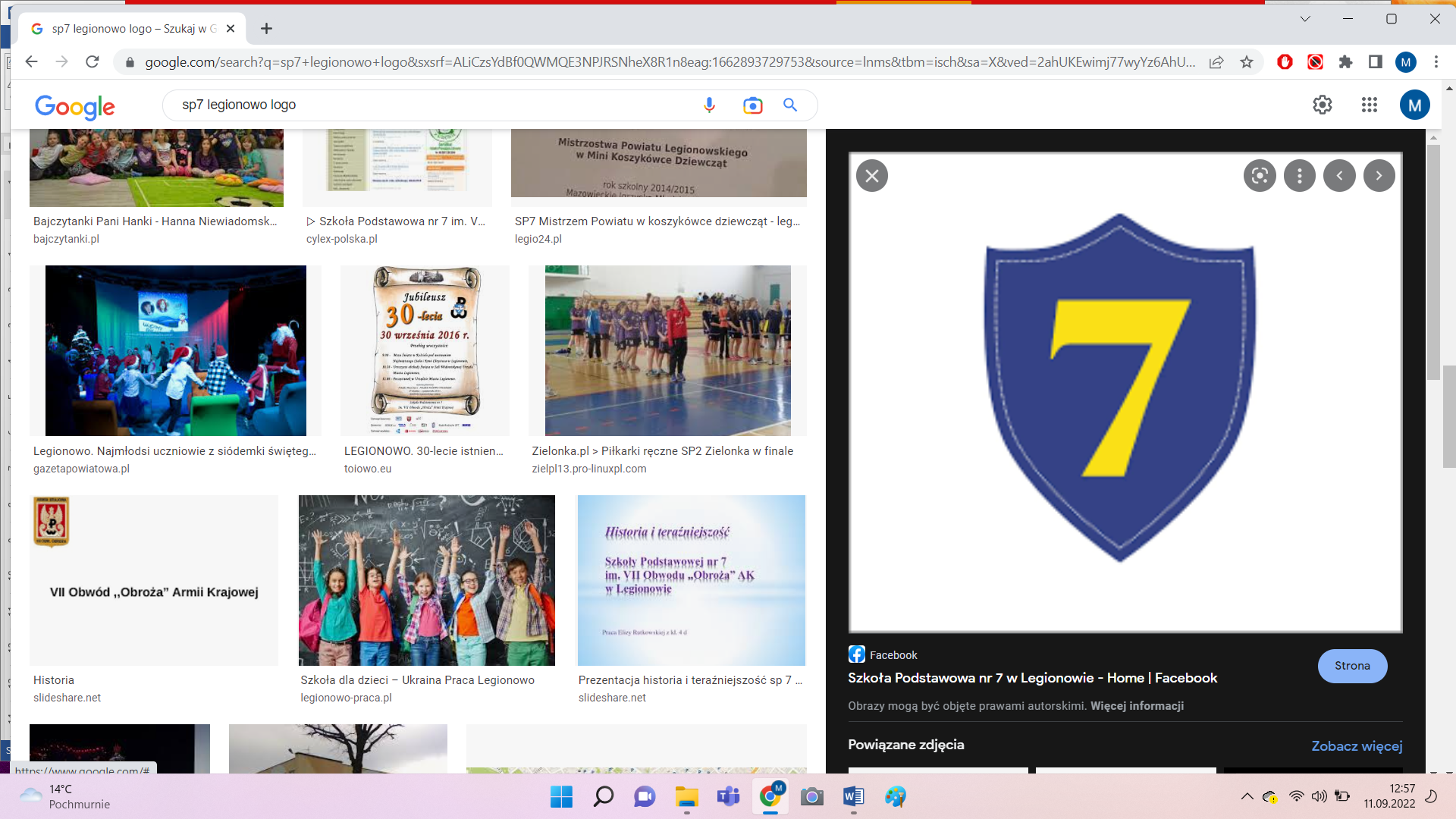 „Jest tylko jeden sposób, 
aby osiągnąć sukces praktycznie we wszystkim: 
dać z siebie wszystko.”„Szybcy i wściekli”I legionowska,  międzyszkolna spartakiada dzieci klas 1-3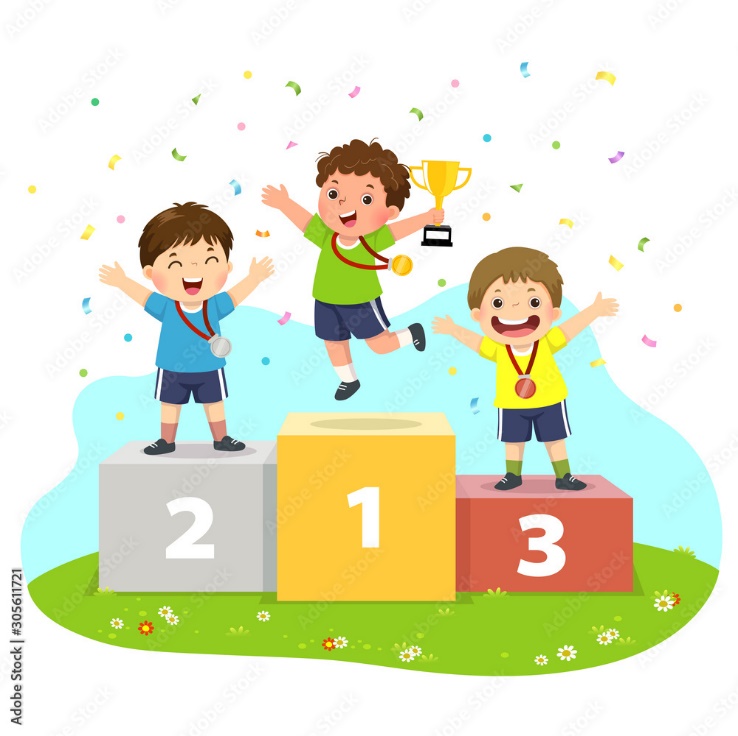 Regulamin dla uczniów oddziałów 1-3§ 1 CELE I OGÓLNE ZAŁOŻENIA ZAWODÓW SPORTOWYCH:Organizatorem zawodów sportowych jest Szkoła Podstawowa nr 7 w Zespole Szkolno–Przedszkolnym nr 3 w Legionowie, ul. Królowej Jadwigi 7. Zawody sportowe organizowane są przez nauczycieli edukacji wczesnoszkolnej oraz nauczycieli wychowania fizycznego.Cele konkursu: Rozwijanie sprawności fizycznej.Rozwijanie wyobraźni.Kształtowanie umiejętności społecznych.Promowanie przestrzegania zasad fair play.Praca z uczniem zdolnym.Zawody sportowe kierowane są do uczniów klas 1-3 szkoły podstawowej, którzy wykazują szczególne uzdolnienia sportowe.Zawody sportowe są jednoetapowe i mają charakter zespołowy. Zespół składa się z 3 uczniów klasy 1, 3 uczniów klasy 2 i 3 uczniów klasy 3. Łącznie drużyna jest 9 osobowa. Każda placówka może zgłosić do zawodów tylko jedną drużynę. Decyzję o wyborze składu drużyny reprezentującej szkołę podejmuje nauczyciel wczesnoszkolny danej placówki (lub inny wskazany przez Dyrekcję nauczyciel). W zawodach może brać udział Zespół Szkolny – Przedszkolny nr 3 w Legionowie, który jest organizatorem tych zawodów.Każdy członek drużyny powinien być uczniem klas 1-3 w obecnym roku szkolnym.  Zgłoszeń do zawodów dokonuje się poprzez wysłanie na adres mailowy: sekretariat@sp7.legionowo.pl wypełnionego formularza zgłoszeniowego (załącznik 1 i 2 do niniejszego regulaminu). Termin nadsyłania zgłoszeń mija 30 kwietnia 2024 o godz. 15.30. Osobą koordynującą przebieg zawodów z ramienia organizatora jest p. Magdalena Krysiak, Cezary Cydejko i Joanna Grzegrzółka.W razie pytań można kontaktować się z koordynatorem przez nr telefonu 728-848-106.§ 2PRZEBIEG ZAWODÓWZawody odbędą się w piątek 24 maja 2024, w Szkole Podstawowej nr 7 
w Legionowie o godz. 8.30. Zawody będą trwać ok. 120 minut (w zależności od liczby zgłoszonych uczniów).W czasie zawodów drużyna bierze udział w wyścigu rzędów.Zwycięża drużyna, która osiągnęła najlepsze czasy.Organizator nie przyznaje nagrody ex aequo. Wyniki zawodów zostaną ogłoszone w dniu zawodów po zliczeniu tabeli wyników. Wyniki zapisane na tablicy są ostateczne. § 3                KOMISJA OCENIAJĄCA W celu zapewnienia prawidłowej organizacji i przebiegu zawodów koordynator powoła komisję rozstrzygającą o wynikach zawodów.Decyzja komisji, co do wyboru nagrodzonych drużyn jest ostateczna i nie podlega odwołaniu. § 4NAGRODYWszyscy uczestnicy zawodów otrzymają pamiątkowe dyplomy. Szkoły, które zajmą miejsca I, II oraz III otrzymają puchary.Puchary będzie można odebrać osobiście w Zespole Szkolno – Przedszkonym nr 3 przy ul. Królowej Jadwigi 7, po wcześniejszym uzgodnieniu. § 5POSTANOWIENIA KOŃCOWERegulamin zawodów dostępny jest na stronie www.sp7.legionowo.plOrganizator zastrzega sobie prawo do zmiany formy zawodów lub całkowitego odwołania zawodów.Administratorem danych osobowych jest Zespół Szkolno – Przedszkolny nr 3, ul. Królowej Jadwigi 7. Dane osobowe zawarte w formularzach będą przetwarzane tylko na potrzeby niniejszych zawodów i nie będą przekazywane innym podmiotom. Załącznik nr 1 do Regulaminu         „Szybcy i wściekli” I legionowska, międzyszkolna spartakiada dzieci klas 1-3FORMULARZ ZGŁOSZENIOWY DO ZAWODÓW SPORTOWYCH „ Szybcy i wściekli” I legionowska, międzyszkolna spartakiada dzieci klas 1-3…………………………………………(podpis Opiekuna zgłaszającego Zespół)…………………………………… 			                       ………………………
 (pieczęć Placówki)				                                  (pieczątka i podpis Dyrektora Placówki)………………………………………………………………………                                (miejscowość,data)* przesłanie Organizatorowi niniejszego formularza zgłoszeniowego oznacza akceptację regulaminu zawodów;Załącznik nr 2 do Regulaminu         „Szybcy i wściekli” I legionowska, międzyszkolna spartakiada dzieci klas 1-3OŚWIADCZENIE(opiekuna prawnego dziecka)Ja, ………………………………………………………………..……………………… oświadczam, że:(opiekuna prawnego)•	wyrażam zgodę na udział mojego dziecka: ……………………………………………………………………………………………………...…….…..  
 						(imię i nazwisko)w zawodach sportowych „Szybcy i wściekli” I legionowska, międzyszkolna spartakiada dzieci klas 1-3•	zapoznałem/am się z regulaminem wyżej wymienionych zawodów, który rozumiem i w pełni akceptuję,•	przyjmuję do wiadomości, iż podczas wyżej wymienionych zawodów, będą wykonywane zdjęcia, które mogą być zamieszczone na stronie internetowej oraz mediach społecznościowych organizatora.………………………..…………………(czytelny podpis Rodzica / Opiekuna)KLAUZULA INFORMACYJNAW związku z realizacją wymogów Rozporządzenia Parlamentu Europejskiego i Rady (UE) 2016/679 z dnia 27 kwietnia 2016 r. w sprawie ochrony osób fizycznych w związku z przetwarzaniem danych osobowych i w sprawie swobodnego przepływu takich danych oraz uchylenia dyrektywy 95/46/WE (ogólne rozporządzenie o ochronie danych), zwanym dalej: RODO, informujemy o zasadach przetwarzania danych osobowych oraz o przysługujących prawach z tym związanych:Administratorem Danych jest Zespół Szkolno-Przedszkolny nr 3, ul. Królowej Jadwigi 7, 05-120 Legionowo;W Zespole Szkolno-Przedszkolnym nr 3, ul. Królowej Jadwigi 7, 05-120 Legionowo został wyznaczony Inspektor Ochrony Danych – Izabela Remjasz., z którym kontakt jest możliwy pod adresem korespondencyjnym Zespół Szkolno-Przedszkolny nr 3, ul. Królowej Jadwigi 7, 05-120 Legionowo; oraz pod adresem e-mail iod@sp7.legionowo.plDane osobowe przetwarzane będą w celu udziału dziecka w konkursie.Przetwarzanie danych osobowych odbywa się za zgodą osoby, której dane dotyczą (podstawa art.6 ust. 1 lit. a RODO), a osób w wieku poniżej 16 lat za zgodą rodziców lub opiekunów prawnych.Dane osobowe nie są udostępniane innym odbiorcom z wyłączeniem podmiotów do tego uprawnionych takich jak:organy uprawnione na podstawie przepisów prawa do otrzymania danych osobowych,podmioty, które przetwarzają dane osobowe w imieniu Administratora na podstawie zawartej 
z Administratorem umowy powierzenia przetwarzania danych osobowych.Dane osobowe po zrealizowaniu celu, dla którego zostały zebrane, przetwarzane i przechowywane będą przez okres wskazany w przepisach szczególnych.Osoba, której dane są przetwarzane ma prawo do:dostępu do treści swoich danych - korzystając z tego prawa istnieje możliwość pozyskania informacji, jakie dane, w jaki sposób i w jakim celu są przetwarzane,prawo ich sprostowania - korzystając z tego prawa można zgłosić do nas konieczność poprawienia niepoprawnych danych lub uzupełnienia danych wynikających z błędu przy zbieraniu czy przetwarzaniu danychprawo do ograniczenia przetwarzania - korzystając z tego prawa można złożyć wniosek 
o ograniczenie przetwarzania danych, w razie kwestionowania prawidłowość przetwarzanych danych. W przypadku zasadności wniosku możemy dane jedynie przechowywaćprawo  do  usunięcia  -  korzystając  z  tego  prawa  można  złożyć  wniosek  o  usunięcie  danych. 
 W przypadku zasadności wniosku dokonamy niezwłocznego usunięcia danych. Prawo to nie dotyczy jednak sytuacji, gdy dane osobowe przetwarzane są do celów związanych z wywiązywaniem się 
z prawnych obowiązków administratora lub do wykonania zadania realizowanego w interesie publicznym lub w ramach władzy publicznej powierzonej administratorowi.prawo wniesienia sprzeciwu - korzystając z tego prawa można w dowolnym momencie wnieść sprzeciw wobec przetwarzania danych, jeżeli są one przetwarzane na podstawie art. 6 ust. 1 lit e lub f (prawnie uzasadniony interes lub interes publiczny). Po przyjęciu wniosku w tej sprawie jesteśmy zobowiązani do zaprzestania przetwarzania danych w tym celu. W takiej sytuacji, po rozpatrzeniu wniosku, nie będziemy już mogli przetwarzać danych osobowych objętych sprzeciwem na tej podstawie, chyba że wykażemy, iż istnieją ważne prawnie uzasadnione podstawy do przetwarzania danych, które według  prawa  uznaje  się  za  nadrzędne  wobec  interesów, praw  i wolności lub podstaw do ustalenia, dochodzenia lub obrony roszczeń.Prawo do wniesienia skargi do organu nadzorczego, tj. do Prezesa Urzędu Ochrony Danych Osobowych, gdy uznane zostanie, że przetwarzanie danych osobowych narusza przepisy prawaDane osobowe nie będą przekazywane do państw spoza Europejskiego Obszaru Gospodarczego,Podanie danych osobowych jest obligatoryjne w oparciu o przepisy prawa a w pozostałym zakresie jest dobrowolne.Imiona i nazwiska uczestnika1. ……………………………………………………2. ……………………………………………………3. ……………………………………………………4. ……………………………………………………5. ……………………………………………………6. ……………………………………………………7. ……………………………………………………8. ……………………………………………………9……………………………………………………..Kontakt do opiekuna Imię i nazwisko Opiekuna: …………………………………………………Tel.: ………………………………………………e-mail: ……………………………………………Nazwa i adres szkoły, do której uczęszczają uczestnicy zawodów.……………………………………………………………………………………………………………………………………………………………………………………………………………………………… 